JOB DESCRIPTION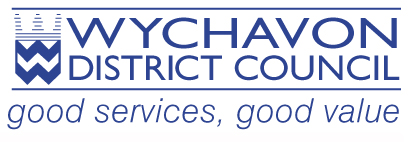 Job PurposeNOTES:Duties will inevitably develop and change as the work of the Council changes to meet the needs of our customers.  Employees should therefore expect periodic variations to job descriptions, and the Council retain this right.  This job description will be supplemented on a regular basis by individual objectives derived from Council strategies.Where an applicant or an existing employee is or becomes disabled (as defined by law) and inform the Council fully of their requirements reasonable adjustments will be made to the job description wherever possible. KEY REQUIREMENTSNote: Applicants who are disabled (as defined by law) will be guaranteed an interview if they meet the essential criteria provided that this information is noted under the relevant section of the application form.Job TitleCivil Enforcement Officer (Bromsgrove and Redditch)Post NumberF126, F127, F128, F131, F132, F133, F134, F135 and F141GradeGrade 6, scp 12 - 17Service AreaCorporate ProjectsSpecial Conditions 37 hours per week with weekend and Bank Holiday working on a rota basisHours of work may vary between 6.00 am and 12.00 midnightAdditional BenefitsCasual Car UserAuthorised byDeputy Chief ExecutiveDateFebruary 2023The purpose of this role within the Council is:To monitor compliance of the On-Street & Off-Street regulations and to issue Penalty Charge Notices to vehicles parked in contravention. To maintain the car park ticket machines. Place of work – Bromsgrove District Council and Redditch Borough Council (based in Bromsgrove and Redditch) with a requirement to support in surrounding areas.Responsible for demonstrating commitment to working in line with the Councils' valuesResponsible for demonstrating commitment to working in line with the Councils' valuesResponsible for championing and demonstrating the Council’s Leadership Behaviour FrameworkResponsible for championing and demonstrating the Council’s Leadership Behaviour FrameworkThe postholder works for:Operations ManagerThe postholder manages \supervises:NoneKey Accountabilities (All accountabilities will be carried out in line with the Council’s policies, procedures and relevant regulations and legislation)Key Accountabilities (All accountabilities will be carried out in line with the Council’s policies, procedures and relevant regulations and legislation)1To provide an efficient and effective service of parking enforcement in order to minimise parking in contravention of parking regulations through the issue of Penalty Charge Notices in appropriate cases. To provide this service in accordance with the Council’s objectives and policies.2To carry out patrols of on-street and off-street parking, either individually or as part of a team throughout the Borough of Redditch, the District of Bromsgrove and other areas as required.3To identify infringements and contraventions of regulations and orders, undertaking enforcement activities as appropriate.4To record and issue PCNs using computerised and /or manual systems.5To deal politely with enquiries from members of the public.6To check/test all parking related equipment during patrols and report.7To check that parking signs and notices are accurate and in good condition.8To inspect parking pay and display tickets and carry out simple repairs.9To ensure that the ticket machines are adequately stocked with tickets and stock details are recorded.10To maintain a computerised log and record photographic evidence relating to vehicles that are parked in contravention of the parking regulations. 11To assess and report any incidents of criminal damage that may arise.12To co-operate with any investigative actions required in association with the enforcement of parking or abandoned vehicles.13To ensure that identification is carried and that the issued uniform is worn at all times when on duty and maintained in clean and tidy order.14To carry out random checks to Recycling facilities situated in the car parks.15To ensure that all work undertaken complies with the relevant procedure, Code of Practice and is in accordance with the Council and Statutory requirements.16To monitor and report the condition of all car pars including repairs and maintenance in respect of public safety and environmental conditions. Situations requiring urgent attention to be reported immediately.17An emergency out of hours call out procedure is in operation that may require hours being worked outside normal hours.18Cover the shop mobility office in Bromsgrove, issuing equipment to service users, answering any queries. 19Travel to any location or alternative place of work will be in the employee’s vehicle that must be adequately insured to indemnify the Council against liability or make alternative arrangements on public transport or by other means.20To comply with Health and Safety legislation and pursue duties in a safe manner and due regard to the Health and Safety of others.21Carry out any other duties that may be required to the Council’s parking operation.Qualifications (or knowledge and experience at an equivalent level)EssentialDesirableGood standard of education with qualifications in English and MathematicsEExperienceEssentialDesirableExperience of working within a customer service environmentEOutdoor workingDPublic interaction postsDUniformed servicesDKnowledge of pay and display parking systemDSkills RequiredEssentialDesirableAccess to a vehicle and have the ability to travel around the district and outlying villages.
EAvailable to work weekdays and weekends, Bank Holidays. Early morning starts & late nights as standard.EKnowledge of parking industry
DKnowledge of the law in relation to parkingDAbility to use IT equipmentDAbility to relate to the publicDAbility to deal with confrontationDAbility to operate as a team memberDGood written skillsDBehavioursEssentialDesirableAttention to detail
DWillingness to learn new skillsDWillingness to work outside normal hoursD